;q M–^zflGtsf] zlStuLtM– zflGt sL zlQm ;]Homework CheckzflGtsf] zlStsf ;DaGwdf ljrf/ ug'{ k'j{ d tkfO{x? ;+u s]xL ;f]Wg]5' xfdLnfO{ hLjg hLpgsf nflu s] s] s'/f rflxG5 < -ljBfyL{x? atfpb} hfg] 5g tkfO{ af8{df n]Vb} hfg' xf];_  jfo', hn, ef]hg, sk8f 3/, tkfO{x? ;a}n] w]/} /fd|f] pQ/ lbg' eof] . s] oL s'/fx? k|ofKt 5g t s] oL s'/fx?af6 sfd rNg ;S5 t < ;Sb}g ===s]xL c? s'/fsf] klg cfjZostf 5  tL s'/fx? s] s] x'g xfdL s]xL pbfx/0faf6 a'em\g] 5f} .dfgf} s;};+u w]/} 7"nf] /fd|f] 3/ 5, ;a} k|sf/sf ;'v ;'ljwfsf ;fdfgx? pknAw 5g t/ 3/df ;w} n8fO{ emu8f e} /xG5 . o:tf] kl:yltdf s] JolQm Tof] ;'Gb/ 3/ clg ;fwg ;|f]tsf] k'/f cfgGb lng ;S5 t < v'z /xg ;S5 < ========;Sb}g ====s] rflxof] t ======zflGt rflxof] k|]d rflxof] . dfgf}+ tkfO{sf ;Dd'v ef]hgsf] yfnL cfof] To;df w]/} :jflb:6 Jo+hgx? 5g t/ olb To; a]nf s'g} b'Mvb 36gf eof] eg] s] To; ef]hgsf] cfgGb lng ;lsG5 < ;lsb}g ======t s] rflxof] < ;'v rflxof] . w]/} /fd|f dx+uf sk8fx? 5g t/ ;kmf 5}gg d}nf 5g tf] s] sfd rNg ;S5 / < s] rflxof] ==:jR5tf rflxof] , kljqtf rflxof] .ctM of] s'/f lglZrt 5 ls s]xL cGo s'/f cjZo rflxof] . t ca s] rfxfg' x'G5 < klxn] tkfO{x?n] eg]sf s'/fx? hf] o; z/L/nfO{ hLjLt /fVgsf nflu rflxP t/ xfdL dfq z/L/ xf]Ogf} xfdL t r]tg cfTdf xf}+ h:n] ;f]R5, ;lDemG5 dx;'; u5{ xfdLnfO{ oL s'/fx? sf] cnfjf cGo ax't s'5 rflxG5 . z/L/M– jfo', hn ef]hg, sk8f, 3/   cfTdfM– zflGt, k|]d, ;'v, kljqtf, zlQm, 1fg, cfgGb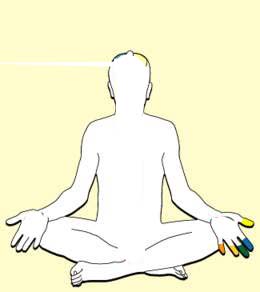 -af]8{df lrq agfP/ pk/f]Qm Kjfo+6\;sf af/]df cnLstL ;Demfpg' xf];\_h:t} z/L/sf nflu ;a} eGbf cfjZos 5 jfo', To:t} cfTdfsf nflu klg cfjZos 5 zflGt . h:t} jfo'sf] ljgf :jf; /f]lsG5 To:t} zflGtsf] ljgf klg zflGt cfTdfsf nflu :jf; xf]zflGtnfO{ d'VotM b'O{ efudf af6\g ;lsG5 zflGtM– ! afXo , @ cfGtl/safXo zflGt eGgfn] d'vsf] zflGt . d'vn] xfdL cgfjZos gaf]nf}+ lsgsL af]Nbf dg'iocfTdfsf] w]/} zlSt ;dfKt x'G5 / cgfjZos af]Nbf c?nfO{ klg l8:6a{ x'g5 . ljz]if ul/ k9fO{sf nflu t zffGt jftfj/0f clt cfjZos 5 . h;af6 Psfu|tf a9\5 / u|x0f zlSt klg cToflws x'b}hfG5 . o;}n] s] ug]{ Snf;df zfGt eP/ a:g' k5{ . d'vdf zflGt ePg eg] ;fgf] s'/fn] klg 7"nf] ?k lnG5, / ;d:of v8f ul/lbG5 . s;}n] clnslt s]xL eGbLof] csf]{n] zflGt /fVg ;s]g kN6]/ hjfkm lbof] km]/L klxn]jfnf klg d'vaf6 clnslt Hofbf g} af]NbLof] o:t} d'vsf] k|of]u ubf{ ub}{ xfttkfO{ x'g yfNof], df/lk6 eof] yfgf, sf]6{ srx/L sf] rSs/ z'? eof] o;n] sltsf ;do ;Dklt sf] g'S;fg u/fp5 . tkfO{x?sf] ;fydf klg o:t} x'G5 . d'vsf] sG6«f]n ePg eg] ;fgf] s'/f klg kxf8 h:tf] ljzfn x'g k'U5 . o;}n] d'vsf nflu g} elgG5 M– sd af]n, la:tf/} af]n, dL6f] af]n, ;To af]n .olb eujfgsf] o; >Ldtsf] kfng ug{ ;lsof] eg] ;+;f/df slt zflGt x'GYof] xf]nf . zflGtsf] zlSt o;}n]  elgPsf] xf] ls o;n] >]i7 dfgj ;dfhsf] lgdf{0f u5{ . dxfg k'?if o;} zfflGtsf] zlSt nfO{ hLjgdf ckgfP/ g} dxfg ag] .k|]/s k|;+u dxfTdf a'4nfO{ Ps k6s Pp6f JolSt ufnL lbg yfNof] . nuftf/ ufnL lbb} /Xof], dxfTdf a'4 s] ul/ /x]sf lyP < -ljBfyL{x?nfO{ ;f]Wg' xf];\_ pgL Psbd zfGt al;/x] . ca Tof] JolSt slt ;Dd ufnL lbg ;SYof] / s]xL l5gd} r'k eof] . dxfTdf a'4n] p;nfO{ ;f]w] efO{– olb sf]xL ltdLnfO{ s]xL lrh lbg nfUof] t/ Tof] a:t' ltdLn] lnPgf} eg] Tof] a:t' s:sf] kf;df /xnf < p;n] pQ/ lbb} eGof] lbg] jfnf JolStsf] kf;df g} /xG5 . km]/L a'4n] p;nfO{ ;Demfpb} eg] x]/ efO{ ltdLn] dnfO{ olt w]/} ufnL lbof} t/ d}n] t Ps klg lnPg ca eg Tof] ufnL s:sf] kf;df /Xof] < p; JolStnfO{ eGgvfh]sf] s'/f] ;demdf cfof] . ta pm r]Gh eof] . p;sf] hLjgdf 7"nf] kl/jt{g cfof] . pm ab]lnof] . pm Pp7f /fd|f] JolSt aGof] . of] xf] sdfn zflGtsf] zlStsf] . ca xfdL s'/f u/f} cfGtl/s zflGtsf af/]df xfd|f] cGt/dgdf zflGt xf];\, xfdLnfO{ zflGtsf] cg'e'lt xf];\ , of] s;/L x'g ;S5 < cfh w]/} h;f] dflg;x? zflGt g} rfxG5g . ca zflGt cfTdfnfO{ s;/L ldNg ;S5 < ======s] s'g} b'sfg of ahf/df ldNg ;S5 < ;Sb}g . zflGtsf b'O{j6f ;|f]t 5g ==     cfTdf :jo+= klg zflGtsf] ;|f]t xf] . cfTdf zflGt el/Psf] 5 . o; zflGtsf] cg'e"lt xfdL sltv]/ ug{ ;S5f} ha xfdL cfkm'nfO{ cfTdf ;Dem]/ of] s'/f ofb u5f}{ ls d cfTdf zfGt :j?k x"F, zflGt d]/f] :jwd{ xf]clxn] xfdL cfˆgf] leq n's]sf] zflGtsf] vhfgfsf] cg'e"lt ug]{ 5f}+ s;/L– cfˆgf ;+sNkx?sf] åf/f, ljrf/sf] åf/f – slt ;dodf– Ps dLg]6df –n 1 Minute SilencecEof;– ps bd zfGt eP/ a:g'xf];\, z/L//nfO l;wf  /fvf}+====cfFvfx? v'Nnf /fvf}+ . dl:tissf] ljrdf Psfu| agfpb} Pp6f tf/fnfO{ rlDs/x]sf] x]/f}+ clg dgdf ;lDemg'xf];\ ls d Pp6f rlDsnf] tf/f x"F ====d cfTdf x"F ======zfGt :j?k cfTdf ======zflGtsf] zlSt d cfTdfdf el/Psf] 5 ===zflGt5sf ls/0fx? d cfTdfaf6 lgSn]/ rf/} lt/ km}ln/x]sf 5g =====rf/} lt/sf] jftfj/0f zfGt e}/x]sf] 5 ====Psbd zfGt ===. o;k|sf/ xfdL s'g} klg a]nf s'g} klg 7fFpdf oLg} ;+sNkx?sf] dfWodaf6 zflGtsf] cg'e"lt ug{ ;S5f]= . ha xfdL zfGt x'b} hfg5f}+ ta xfdL cfkm' leqsf] n's]/ /x]sf] snf / zlStnfO{ hfGg ;S5f]+ . h:t} hn ha zfGt x'G5 ta ;/f]j/sf] ulx/fO{df ;a} s'/f :ki6 b]lvG5 . o;}k|f/n] ha xfd|f] dg zfGt x'G5 ta xfdL klg cfˆgf] leqsf] ;a} s'/fx? :ki6 b]Vg ;S5f]+ .. cfˆgf sdLx? klg / ljz]iftfx? klg .csf]{ zflGtsf] ;|f]t xf] k/dlktf k/dfTdf -of]uLsf] lrqdf ;Demfpg' xf];\_h:t} cfTdf Pp6f Hof]lt xf] tf/f xf] o:t} k/dlkktf k/dfTdf klg Hof]lt:j?k x'g'x'g5 .  hf] ;aa} eGbf dfyL k/dwfddf /xg' x'g5 . clxn] tkfO{x? o; lrqdf b]vfP cg';f/ :jo+ cfkm'nfO{ x]g'{x'g] 5 . z/L/sf] leq Pp6f Hof]lt :j?k cfTdfsf ?kdf / k/dwfddf k/dfTdfnfO{ Pp6f tf/fsf] ?kdf , ca zflGtsf] ;fu/ k/dfTdfjf6 zflGtsf ls/0fx? cfkm'dfyL km}nL/x]sf] cg'ej ug{'\[x'g] 5 .k/dlktf k/dfTdf zflGtsf] ;fu/ x'g'x'G5 .slt ;dodf cg'e"lt ug]{ –Ps dLg]6df 1 Minute SilencecEof;– km]/L cfˆgf] kf]hLzg lng'xf];\ . dgdf ljrf/ ug]{ 5f}+ ls d z/L/df lj/fhdfg Hof]lt:j?k cfTdf x"F=======d cfTdfsf] :jwd{ zflGt xf]==========zflGtwfd k/dwfddf a:g'x'g] k/dlktf k/dfTdf sf] ;Gtfg x"F======zflGtsf] ;fu/ k/dfTdf af6 zflGtsf ls/0fx? d cfTdfdf k8L/x]sf 5g ======d cfTdf zflGtn] e/k"/ x'b} u}/x]sf] 5' =====. o;/L g} ;f/f lbge/L g} zflGtsf] cg'e"lt ug'{xf];\ . ca xfdL zflGt:j?k l:yltdf x'G5f}+ eg] rf/}lt/ zflGtsf] jftfj/0f km}nfpg] sfd u5f}+{ . ;j{ dg'io cfTdfx?nfO{ zflGtsf] bfg ldN5 hf] ;a} eGbf w]/} cfjZost 5 . of] eGg ;lsG5 ls ;a} eGbf bfg zflGtsf] bfg xf] .  xf]djs{ k'/f lbgdf lar lardf ;do lgsfn]/ 1 Minute Silence  sf] cEof; ug'{xf];\ / o;sf] kl/0ffdx? gf]6 ug'{ xf];\ .  Ps dLg]6sf] ;do lgsfNg' s'g} d'l:sn 5}g slt slt v]/ tkfO{ of] ljz]if cEof; ug'{xf];\ . o;nfO{ ;lDemg'xf];\ . laxfg p6\g] lalQs} cfkm'nfO{ eGg'xf];\ 1 Minute Silencelaxfg laxfg :jo+nfO{ zflGtn] e/k"/ ug'{xf];\ . km]/L :s"ndf cfO;s] kl5 x/ lkl/o8 z'? x'g  eGbf k"j{ 1 Minute Silencedf cfkm'nfO{ l:yt ug'{xf];\ . dg Psfu| xf]nf k9fO{ /fd|/L a'lemPnf / tkfO{x? xf]l;of/ aGg'x'g] 5 .  km]/L sxL s;}n] ufnL lbb} 5 emu8f x'g] cfz+sf b]lvof] eg] s] ug]{ 1 Minute Silencel/; ;dfKt xf]nf .  s'g} k|sf/sf] 8/ xf] of 6]G;g xf] rf]6k6s nfuf];\ of cGo s'g} ;d:of eof] eg] of] k|of]u ug'{xf];\ 1 Minute Silence  / o;af6 w]/} /fd|f] kl/0ffd b]Vg'x'g] 5 . tkfO{x?n] cg'ej ug'{ x'g] 5 ls s;/L zflGtsf] zlStn] x/ sfo{df ;xof]u ul//x]sf] 5 . ca s] ug]{ 1 Minute Silence   -sfFd]G6«L åf/f_ ca b]lv k|Tos ;q sf] k|f/De o; 1 Minute Silence  af6 g} z'? ug]{ 5f]+ .          